Modolo, 16/11/2021BANDO DI CONCORSO, PER TITOLI, PER L'ASSEGNAZIONE DI N. DUE AUTORIZZAZIONI PER L'ESERCIZIO DEL SERVIZIO DI NOLEGGIO CON CONDUCENTE, DA SVOLGERE CON AUTOVETTURE FINO A 9 (NOVE) POSTI A SEDERE, COMPRESO IL CONDUCENTE.Verbale n. 1Approvazione graduatoria provvisoriaPremesso che con Determinazione del responsabile dell’Ufficio Tecnico n. 442 del 12/10/2021 si è provveduto all’indizione del bando di concorso, per titoli, per l'assegnazione di n. 2 (due) autorizzazioni per l'esercizio del servizio di noleggio con conducente da svolgere con autovetture fino a nove (9) posti a sedere, compreso il conducente;Tenuto conto che il termine per la presentazione delle domande per l’assegnazione delle n. 2 licenze in argomento è scaduto alle ore 12.00 del giorno 12/11/2021 e che entro tale data risultano pervenute al protocollo generale n. 2 domande di partecipazione di che trattasi;Considerato che ai fini dell’ammissione al concorso per l’assegnazione  delle n. 2 licenze sono richiesti i seguenti requisiti:essere cittadino italiano ovvero di un altro Stato dell’Unione Europea ovvero di altro Stato che riconosca ai cittadini italiani il diritto di prestare attività per servizi analoghi;b) possedere la patente di guida appropriata e le certificazioni di abilitazione professionale previste dalla vigente normativa ed in particolare dal Codice della Strada;c) essere iscritto nel ruolo dei conducenti di cui all’art. 6 della Legge 15/01/1992 n. 21 ovvero in un qualsiasi analogo elenco di uno Stato della Comunità Europea o di altro Stato che riconosca ai cittadini italiani il diritto di prestare attività per servizi analoghi;d) avere la disponibilità di una sede e una rimessa, in base ad un valido titolo giuridico, con adeguata destinazione urbanistica e in regola con quanto previsto dalla normativa vigente in materia di prevenzione incendi e sicurezza sul lavoro, nel territorio Regionale;e) essere proprietario o comunque avere la piena disponibilità in forza di un contratto (anche in leasing) del veicolo per l’esercizio del servizio. Tale veicolo può essere appositamente attrezzato per il trasporto dei soggetti portatori di handicap;f) non essere titolare di licenza per il servizio di taxi;g) non avere trasferito precedente licenza o autorizzazione nei 5 (cinque) anni precedenti;h) non svolgere altre attività lavorative in modo prevalente rispetto all'attività autorizzata o comunque in modo tale da compromettere la regolarità e la sicurezza dell'attività medesima. Ai sensi dell'art.7 della L. 21/92, in caso di svolgimento del servizio da parte di imprenditore privato, l'attività di N.C.C. dovrà essere svolta in maniera esclusiva.i) non aver riportato una o più condanne irrevocabili a pena detentiva in misura superiore, complessivamente, ai due anni per delitti non colposi e non essere stato sottoposto a misure di prevenzione e restrizione della libertà personale da parte dell’autorità giudiziaria;l) non aver riportato condanne definitive per reati contro il patrimonio e l’ordine pubblico, salvo che sia intervenuta sentenza di riabilitazione;m) non essere incorso in provvedimenti adottati ai sensi delle seguenti leggi:- D. lgs. n. 159/2011 (misure di prevenzione e antimafia)- Legge n. 646 del 13/09/82 (misure di prevenzione a carattere patrimoniale)- Legge n. 726 del 12/10/82 e successive modifiche (misure urgenti contro la delinquenza mafiosa);n) non essere stato assoggettato e non avere in corso procedure fallimentari ovvero, in caso positivo, aver conseguito la riabilitazione a norma di legge;o) non essere incorso, nel quinquennio precedente la domanda, nella decadenza o nel provvedimento di revoca dell’autorizzazione al servizio di noleggio con conducente, anche da parte di altri Comuni.p) non essere incorso in provvedimenti di sospensione della patente di guida;Considerato altresì che i titoli valutabili ai fini della graduatoria sono i seguenti:titoli personali: titolo di studio e conoscenza delle lingue straniere;titoli professionali: anzianità operativa nel settore ed organizzazione aziendale;situazione occupazionale e carichi di famiglia;altri titoli;Tutto ciò premesso,L’anno duemila ventuno, il giorno sedici del mese di novembre, alle ore 17,00, presso i locali comunali dell’Ufficio tecnico, in via Roma n. 76, si è riunita la Commissione, all’uopo nominata dal responsabile dell’Ufficio Tecnico con Determinazione n.  del  16/11/2021 e così composta:Presidente: Arch. Alberto Mura;Componente: Ing. Gian Michele Coratza;Componente e segretario verbalizzante: Dott.ssa Ilenia Addis;Il Presidente, alle ore 17,15 apre i lavori per l’esame delle istanze pervenute e l’elaborazione della relativa graduatoria, dando atto che al protocollo generale dell’Ente, entro il termine stabilito dal bando di concorso, sono pervenute n. 2 istanze per l’assegnazione di n. 2 (due) autorizzazioni per l’esercizio del servizio di noleggio con conducente da svolgere con autovetture fino a nove (9) posti a sedere, compreso il conducente;La commissione procede all’esame delle istanze verificando la sussistenza dei requisiti per l’ammissione ed esercizio del servizio di noleggio con conducente; Dall’esame della documentazione vengono ammessi i due concorrenti;La commissione decide di non procedere alla valutazione dei titoli ai fini della formazione della graduatoria, stante la coincidenza del numero delle licenze in capo al Comune di Modolo con il numero dei concorrenti;Pertanto, la CommissioneAPPROVAla graduatoria provvisoria per l’assegnazione delle n. 2 autorizzazioni per l'esercizio del servizio di noleggio con conducente da svolgere con autovetture fino a nove (9) posti a sedere, compreso il conducente, giusto allegato A del presente verbale;La Graduatoria di cui all’allegato A, che costituisce parte integrante del presente verbale, viene trasmessa al Responsabile dell’Area Tecnica per gli ulteriori adempimenti del caso.Letto, confermato e sottoscritto,Modolo, 16/11/2021                                                                                                         Il Presidentef.to Arch. Alberto MuraIl Componentef.to Ing. Gian Michele CoratzaIl componente e segretario f.to Dott.ssa Ilenia Addis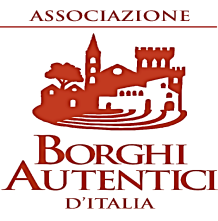 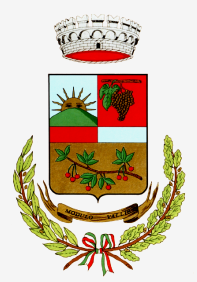 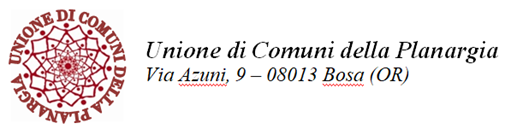 ASSOCIAZIONE BORGHI AUTENTICI D'ITALIAViale Matteotti n.49 - 43039 Salsomaggiore Terme (PR)Tel. 0524 587185 Fax 0524 580034C.F. 95108270653 E-mail: associazione@borghiautenticiditalia.it  - www.borghiautenticiditalia.it/bai  COMUNE DI MODOLOPROVINCIA DI ORISTANOVia Roma n. 76, 09090 – Modolo (OR) F. e P. I. 00161500913Tel. 0785/35666 – Fax. 0785/35378www.comunedimodolo.gov.itinfo@pec.comune.modolo.nu.itUNIONE DI COMUNIDELLA PLANARGIA Via Azuni angolo Via Azuni n. 9 – 08013 Bosa (OR)C.F. e P.I.: 01295640914Tel. 0785/825110 – Fax 0785/373329www.unioneplamo.it